PLAN DE LOCALIZACIÓN DE PUNTOS NEGROS EN NUESTRO PUEBLO. 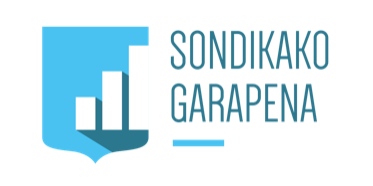 Gestión prioritariaDESCRIPCIÓNSe trata de poner en marcha un proceso participativo en el que, con aportaciones de mujeres de Sondika, se elabore un listado de espacios negros en los que sería necesario  intervenir. Acciones planteadasLocalización de puntos de temor para las mujeres de Sondika. Intervención de los diferentes agentes para garantizar la seguridad tanto de hombres- mujeres y niños- niñas de nuestro municipio.seguimiento DEL PROYECTO. ACCIONES A REALIZAR/REALIZADAS2018: Constitución del grupo y modo de actuación. 2018-2019: Definición y desarrollo del proyecto  a seguir. 2017-2018: Definición y desarrollo del proyecto  a seguir nº identificativoSDK-GS.PR-8PRESUPUESTO ASIGNADOSin determinar.